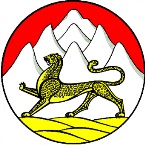 РЕСПУБЛИКÆ ЦÆГАТ ИРЫСТОН – АЛАНИЙЫЗАКЪОН_______________________________ЗАКОНРЕСПУБЛИКИ СЕВЕРНАЯ ОСЕТИЯ – АЛАНИЯО внесении изменения в статью 4 Закона 
Республики Северная Осетия – Алания «О транспортном налоге
 в Республике Северная Осетия – Алания»Статья 1Внести в статью 4 Закона Республики Северная Осетия – Алания 
от 20 октября 2011 года № 30-РЗ «О транспортном налоге в Республике Северная Осетия – Алания» (газета «Северная Осетия», 2011, 2 ноября) изменение, дополнив её пунктом 3 следующего содержания:«3) организации и индивидуальные предприниматели, признанные резидентами зоны приоритетного экономического развития Республики Северная Осетия – Алания, в отношении транспортных средств, используемых для целей реализации проекта на территории зоны приоритетного экономического развития, созданной в соответствии с Законом Республики Северная Осетия – Алания от 22 декабря 2008 года № 55-РЗ «О зонах приоритетного экономического развития в Республике Северная
Осетия – Алания».».Статья 2Настоящий Закон вступает в силу по истечении одного месяца со дня его официального опубликования и распространяется на правоотношения, возникшие с 1 января 2021 года.             Глава Республики Северная Осетия – Алания 			     		  В. Битаровг.Владикавказ2 ноября   2020 г.№ 64-РЗ